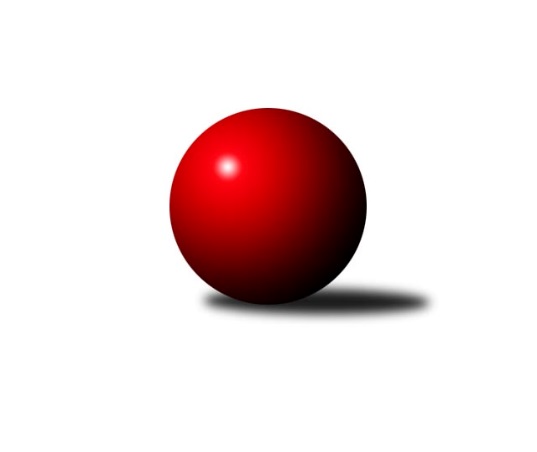 Č.18Ročník 2021/2022	3.3.2022Nejlepšího výkonu v tomto kole: 2518 dosáhlo družstvo: TJ Blatná DOP Strakonice a Písek 2021/2022Výsledky 18. kolaSouhrnný přehled výsledků:TJ Blatná D	- TJ Fezko Strakonice B	5:3	2518:2503	6.0:6.0	2.3.TJ Fezko Strakonice C	- TJ Sokol Písek B	5:3	2393:2317	8.0:4.0	3.3.Tabulka družstev:	1.	TJ Fezko Strakonice A	14	14	0	0	88.0 : 24.0 	112.0 : 56.0 	 2447	28	2.	TJ Blatná D	14	6	1	7	51.0 : 61.0 	81.5 : 86.5 	 2293	13	3.	TJ Fezko Strakonice B	14	6	1	7	51.0 : 61.0 	80.5 : 87.5 	 2318	13	4.	TJ Sokol Písek B	14	6	0	8	55.0 : 57.0 	80.0 : 88.0 	 2264	12	5.	TJ Fezko Strakonice C	14	1	2	11	35.0 : 77.0 	66.0 : 102.0 	 2089	4Podrobné výsledky kola:	 TJ Blatná D	2518	5:3	2503	TJ Fezko Strakonice B	Ondřej Skolek	 	 194 	 200 		394 	 0:2 	 455 	 	231 	 224		Jiří Linhart	Jaroslav Pýcha	 	 206 	 209 		415 	 1:1 	 407 	 	197 	 210		Milada Pirožeková	František Nesveda	 	 199 	 204 		403 	 0:2 	 440 	 	235 	 205		Matyáš Hejpetr	Karel Koubek	 	 237 	 239 		476 	 2:0 	 395 	 	196 	 199		David Trobl	Rostislav Nový	 	 185 	 198 		383 	 1:1 	 404 	 	218 	 186		Václav Kalous	Josef Navrátil	 	 214 	 233 		447 	 2:0 	 402 	 	203 	 199		Libor Hejpetrrozhodčí: Koubek KarelNejlepší výkon utkání: 476 - Karel Koubek	 TJ Fezko Strakonice C	2393	5:3	2317	TJ Sokol Písek B	Karel Palán	 	 220 	 220 		440 	 2:0 	 373 	 	201 	 172		Zlatuše Hofmanová *1	Josef Herzig	 	 197 	 171 		368 	 1:1 	 389 	 	192 	 197		Olga Procházková	Vladimír Falc	 	 185 	 170 		355 	 0:2 	 383 	 	191 	 192		Jan Vaňata	Jaroslav Petráň	 	 228 	 196 		424 	 2:0 	 375 	 	182 	 193		Iva Švejcarová	Jiří Maťátko	 	 202 	 183 		385 	 1:1 	 416 	 	201 	 215		Pavel Sitter	Miroslav Kocour	 	 212 	 209 		421 	 2:0 	 381 	 	185 	 196		Martina Bendasovározhodčí:  Vedoucí družstevstřídání: *1 od 51. hodu Miroslav ProcházkaNejlepší výkon utkání: 440 - Karel PalánPořadí jednotlivců:	jméno hráče	družstvo	celkem	plné	dorážka	chyby	poměr kuž.	Maximum	1.	Luboš Skuhravý 	TJ Blatná D	436.00	297.5	138.5	6.1	2/3	(488)	2.	Josef Navrátil 	TJ Blatná D	431.75	303.8	128.0	7.1	2/3	(464)	3.	Karel Filek 	TJ Fezko Strakonice A	424.56	294.3	130.3	4.9	3/3	(471)	4.	Richard Zelinka 	TJ Fezko Strakonice A	415.81	287.9	127.9	6.5	3/3	(481)	5.	Petr Švec 	TJ Fezko Strakonice A	414.19	293.9	120.3	9.5	3/3	(474)	6.	Martin Krajčo 	TJ Fezko Strakonice A	413.98	287.5	126.5	7.3	3/3	(453)	7.	Jaroslav Pýcha 	TJ Blatná D	412.92	289.5	123.4	7.2	3/3	(453)	8.	Pavel Sitter 	TJ Sokol Písek B	408.52	287.4	121.1	9.5	3/3	(458)	9.	Rostislav Nový 	TJ Blatná D	406.83	293.0	113.8	11.0	2/3	(435)	10.	Marie Lukešová 	TJ Sokol Písek B	406.44	279.8	126.7	7.2	3/3	(427)	11.	Václav Valhoda 	TJ Fezko Strakonice A	404.42	278.6	125.8	7.1	3/3	(461)	12.	Hana Kyrianová 	TJ Fezko Strakonice A	401.43	280.5	120.9	10.2	2/3	(431)	13.	Pavel Poklop 	TJ Fezko Strakonice A	399.75	278.2	121.6	10.0	3/3	(464)	14.	Libor Hejpetr 	TJ Fezko Strakonice B	399.20	283.6	115.6	10.5	3/3	(446)	15.	Bohuslava Říhová 	TJ Blatná D	396.50	282.0	114.5	11.5	2/3	(417)	16.	Jiří Linhart 	TJ Fezko Strakonice B	395.63	281.4	114.3	10.9	3/3	(455)	17.	Miroslav Kocour 	TJ Fezko Strakonice C	395.63	276.0	119.6	8.8	3/3	(442)	18.	Zdeněk Valdman 	TJ Fezko Strakonice A	394.27	283.2	111.0	7.6	3/3	(432)	19.	Matyáš Hejpetr 	TJ Fezko Strakonice B	393.13	279.1	114.0	11.8	3/3	(440)	20.	Václav Kalous 	TJ Fezko Strakonice B	389.75	277.7	112.0	9.6	3/3	(442)	21.	Karel Palán 	TJ Fezko Strakonice C	389.73	270.6	119.1	8.8	3/3	(462)	22.	Iva Švejcarová 	TJ Sokol Písek B	389.62	279.4	110.2	10.7	3/3	(428)	23.	Jaroslav Petráň 	TJ Fezko Strakonice C	389.57	277.9	111.7	11.1	3/3	(440)	24.	Karel Koubek 	TJ Blatná D	387.47	279.1	108.4	12.6	3/3	(476)	25.	Jan Vaňata 	TJ Sokol Písek B	384.75	278.8	106.0	10.0	2/3	(393)	26.	Jiří Maťátko 	TJ Fezko Strakonice C	383.91	268.2	115.7	10.0	3/3	(450)	27.	Martina Bendasová 	TJ Sokol Písek B	383.57	278.3	105.3	11.8	3/3	(415)	28.	František Nesveda 	TJ Blatná D	380.53	267.0	113.5	10.4	3/3	(425)	29.	Milada Pirožeková 	TJ Fezko Strakonice B	379.96	278.0	102.0	11.8	3/3	(407)	30.	David Trobl 	TJ Fezko Strakonice B	374.58	265.6	109.0	11.2	3/3	(425)	31.	Miroslav Procházka 	TJ Sokol Písek B	372.84	272.0	100.8	13.0	3/3	(418)	32.	Petra Prýmasová 	TJ Blatná D	371.83	266.7	105.2	8.8	3/3	(407)	33.	Ondřej Skolek 	TJ Blatná D	368.18	267.7	100.5	15.1	3/3	(420)	34.	Adriana Němcová 	TJ Fezko Strakonice B	365.75	272.4	93.4	15.9	2/3	(440)	35.	Josef Kohout 	TJ Blatná D	364.36	267.6	96.8	15.3	3/3	(411)	36.	Olga Procházková 	TJ Sokol Písek B	360.37	263.2	97.1	11.1	3/3	(389)	37.	Zlatuše Hofmanová 	TJ Sokol Písek B	349.50	256.3	93.3	13.3	2/3	(362)	38.	Vladimír Falc 	TJ Fezko Strakonice C	334.46	252.8	81.7	18.4	3/3	(391)	39.	Zdeněk Zárybnický 	TJ Fezko Strakonice C	331.22	237.0	94.2	17.3	2/3	(359)	40.	Josef Herzig 	TJ Fezko Strakonice C	329.67	243.3	86.4	18.3	2/3	(373)		Václav Poklop 	TJ Fezko Strakonice A	394.50	267.5	127.0	11.5	1/3	(429)		Jaroslav Holfeld 	TJ Fezko Strakonice B	376.50	275.0	101.5	15.0	1/3	(407)		Zuzana Koubová 	TJ Fezko Strakonice C	327.50	238.5	89.0	19.0	1/3	(355)		Eva Konzalová 	TJ Blatná D	315.00	235.0	80.0	20.0	1/3	(331)		Marcela Kalesová 	TJ Fezko Strakonice B	282.00	229.0	53.0	36.0	1/3	(282)		Jiří Votýpka 	TJ Sokol Písek B	265.00	198.0	67.0	31.0	1/3	(265)Sportovně technické informace:Starty náhradníků:registrační číslo	jméno a příjmení 	datum startu 	družstvo	číslo startu
Hráči dopsaní na soupisku:registrační číslo	jméno a příjmení 	datum startu 	družstvo	Program dalšího kola:19. kolo			TJ Fezko Strakonice C - -- volný los --	10.3.2022	čt	17:00	TJ Sokol Písek B - TJ Blatná D	10.3.2022	čt	19:00	TJ Fezko Strakonice B - TJ Fezko Strakonice A	Nejlepší šestka kola - absolutněNejlepší šestka kola - absolutněNejlepší šestka kola - absolutněNejlepší šestka kola - absolutněNejlepší šestka kola - dle průměru kuželenNejlepší šestka kola - dle průměru kuželenNejlepší šestka kola - dle průměru kuželenNejlepší šestka kola - dle průměru kuželenNejlepší šestka kola - dle průměru kuželenPočetJménoNázev týmuVýkonPočetJménoNázev týmuPrůměr (%)Výkon6xKarel KoubekBlatná D4764xKarel KoubekBlatná D117.984761xJiří LinhartFezko B4552xJiří LinhartFezko B112.774555xJosef NavrátilBlatná D4479xKarel PalánFezko C111.374408xKarel PalánFezko C4404xJosef NavrátilBlatná D110.794475xMatyáš HejpetrFezko B4404xMatyáš HejpetrFezko B109.064404xJaroslav PetráňFezko C4243xJaroslav PetráňFezko C107.32424